01. Hlavní chrám akropole v Athénách se nazýváa) Propyleje.b) Pantheon.c) Parthenón.d) Odeion.02. Mezi zásadní postavy rané renesance tvořící v první polovině 15. století ve Florencii NEPATŘÍa) Giotto di Bondone. b) Masaccio.c) Donatello.d) Filippo Brunelleschi.03. Sbírky moderního a současného umění Národní galerie jsou vystavenya) ve Veletržním paláci. b) ve Schwarzenberském paláci.c) ve Šternberském paláci.d) v Anežském klášteře.04. Evangelní vyprávění o utrpení a smrti Ježíše Krista se nazýváa) žalmy.b) pašije.c) apokalypsa.d) apokryf.05. Na přelomu 19. a 20. století bylo v Praze realizováno několik pomníků upomínajících na významné osobnosti českých dějin. V daném období v Praze NEVZNIKLa) pomník sv. Václava.b) pomník Jana Husa.c) pomník Jana Amose Komenského.d) pomník Františka Palackého.06. Jedinou dochovanou stavbou z rezidenčního komplexu franského krále a prvního středověkého římského císaře Karla Velikého jea) opatský kostel Cluny.b) palácová kaple v Cáchách. c) katedrála Notre-Dame v Paříži.d) bazilika San Vitale v Ravenně. 07. Mezi představitele surrealismu NEPATŘÍa) Toyen.b) Georges Braque.c) Salvador Dalí.d) René Magritte.08. V rotundě sv. Kateřiny ve Znojmě se nachází románské nástěnné malby z 12. století, jejichž ústředním tématem jea) Přemyslovský cyklus. b) Habsburský cyklus.c) Husitský cyklus.d) Lucemburský cyklus.09. Ve Starém zákoně se NENACHÁZÍ příběha) Davida a Goliáše.b) Kaina a Abela.c) Josefa a jeho bratří.d) Jana Křtitele a Salomé.10. Umělecká akce či představení s aktivní účastí diváků se nazýváa) konceptuální umění. b) informel.c) akční umění.d) happening.11. Slovem bienále se označuje událost konaná každý druhý rok. Dvě slavná bienále věnovaná současnému umění a architektuře se pravidelně v liché a sudé roky střídajía) v Bruselu.b) ve Frankfurtu nad Mohanem.c) v Benátkách.d) v Montrealu.12. Gorgonu Medusu zabil bájný hrdina jménema) Perseus. b) Herkules. c) Agamemnon. d) Odysseus.13. Mezi tzv. rudolfínské mistry, tedy umělce pracující na dvoře Rudolfa II., NEPATŘÍa) Hans von Aachen. b) Bartholomeus Spranger. c) Aegidius Sadeler. d) Anthonis van Dyck.14. Mezi barokní architekty působící v českých zemích NEPATŘÍa) Jan Blažej Santini Aichel.b) Kilian Ignác Dientzenhofer.c) Norbert Grund.d) Jean-Baptiste Mathey.15. Typ nástěnné malby, při níž jsou pigmenty nanášeny přímo do vlhké omítky, se nazýváa) akvatinta.b) glazura.c) freska.d) kvaš.    16. Gotická katedrála se NENACHÁZÍa) v Kutné Hoře.b) v Kolíně nad Labem.c) v Brně.d) v Ostravě.17. Dle starověkých legend sídlí na hoře Parnasa) Apollón s múzami.b) Héfaistos se svou kovářskou dílnou.c) nejvýznamnější starořecká věštírna.d) bohyně lovu Artemis se svou družinou.18. Řada Michelangelových realizací je spojena s papežským stolcem. Michelangelo se však NEPODÍLELa) na tabernáklu nad hrobem sv. Petra.b) na výstavbě chrámu sv. Petra.c) na náhrobku papeže Julia II. d) na malbách v Sixtinské kapli. 19. Obraz Růžencová slavnost patří mezi nejznámější díla Národní galerie v Praze. Obraz byl namalován roku 1506 v Benátkách, později jej do svých sbírek zakoupil Rudolf II. Autorem díla jea) Caravaggio.b) Albrecht Dürer.c) Rembrandt van Rijn.d) Jan van Eyck.20. Antonio Canova byl představitelema) barokního sochařství.b) rokokového malířství.c) klasicistního sochařství.d) malířství romantismu.21. Mezi patrony českých zemí NEPATŘÍa) sv. Jan Nepomucký.b) sv. Vojtěch.c) sv. Vít.d) sv. Petr.22. Římskými ekvivalenty řeckých bohů Dia a Héry jsoua) Merkur a Minerva.b) Jupiter a Juno.c) Jupiter a Minerva.d) Merkur a Juno.23. Odborná a výzkumná organizace věnující se památkové péči a zpřístupňující památky ve vlastnictví státu se nazýváa) Národní institut ochrany památek.b) Památkový úřad České republiky.c) Národní památkový ústav.d) Institut pro ochranu a prezentaci památek.24. V době, kdy tvořili umělci z tzv. generace Národního divadla, vládl v českých zemícha) Josef II.b) František Josef I.c) Marie Terezied) Ferdinand I. Dobrotivý.25. Poklidné žánrové výjevy zachycující zpravidla jednu postavu situovanou do pokoje dobové holandské domácnosti jsou charakteristické pro tvorbua) Johannese Vermeera.b) Franse Halse.c) Jana van Goyen.d) Petra Paula Rubense.26. Vyobrazení Krista na kříži, pod nímž stojí Panna Marie a Jan Evangelista, se nazýváa) pieta.b) kalvárie.c) sanktuárium.d) oplakávání.27. Autorem funkcionalistické vily Tugendhat v Brně byla) Ludwig Mies van der Rohe.b) Adolf Loos.c) Josip Plečnik.d) Dušan Jurkovič.28. Přírodní parky napodobující přirozenou krajinu, jejichž obvyklou součástí jsou drobné stavby mající podobu antických chrámků, gotických zřícenin, minaretů, pagod a další malebné architektury, se označují pojmema) anglický park.b) francouzský park.c) italský park.d) bavorský park.29. Paridův soud patří mezi oblíbená témata výtvarného umění. Trojský princ Paris byl vyzván, aby rozsoudil spor olympských bohyň o to, která je nejkrásnější. Paris zvolila) Athénu.b) Héru.c) Afrodité.d) Artemis.30. Deskový obraz s námětem světce či světice, užívaný v pravoslavné a řeckokatolické církvi, se nazýváa) tabernákulum. b) ikona.c) kamej.d) sanktuárium.   31. Pod zkratkou GASK se ukrývá významná česká galerie zaměřená na umění 20. a 21. století. Galerie sídlía) ve Zlíně.b) v Kutné Hoře.c) v Ostravě.d) v Plzni.32. Mark Rothko byl představitelema) realismu.b) dadaismu.c) abstraktního expresionismu.d) fauvismu.33. Mezi obvyklé prvky gotické architektury NEPATŘÍa) fiála.b) lomený oblouk.c) balustráda.d) křížová klenba.34. Téma zabývající se pomíjivostí a marností života a ubíhajícího času, jehož součástí je například zobrazení lidské lebky, přesýpacích hodin či hnijícího ovoce, se nazýváa) memento.b) carpe diem.c) trompe l'oeil.d) vanitas.   35. Mezi pop-artové tvůrce NEPATŘÍa) Andy Warhole.b) Roy Liechtenstein.c) Richard Hamilton.d) Jackson Pollock.36. Vyšebrodský cyklus, jenž se nachází v Národní galerii v Praze, je příkladema) manýristické malby z okruhu císařského dvora. b) gotického malířství doby Karla IV.c) objednavatelských aktivit pánů z Hradce.d) sběratelské vášně císaře Rudolfa II. 37. Trhlinky na obraze, které vznikají stárnutím, degradačním procesem či špatným svinutím plátna, se nazývajía) rentoaláž.b) krakeláž.c) asambláž.d) dekoláž.38. Art nouveau je francouzský a Jugendstil německý název proa) futurismus.b) secesi.c) funkcionalismus.d) abstrakci.39. Věž je atributema) sv. Barbory.b) sv. Markéty.c) sv. Ludmily.d) sv. Anny.40. UNESCO je mezinárodní odbornou organizací pro vzdělávání, vědu a kulturu, která se mimo jiné zabývá ochranou památek. Daná zkratka znamenáa) United Nations Educational Scientific and Cultural Organization.b) United Nations European Cultural and Scientific Organization.c) United Nations Environmental Scientific and Cultural Organization.d) United Nations Eclectic Scientific and Cultural Organization.41. Jedním z nejslavnějších obrazů z českých sbírek je bezpochyby Tizianův Apollón a Marsyas. Dílo se nachází v obrazárně kroměřížského zámku. Tizian žil a tvořila) v Marseille.b) v Neapoli.c) v Benátkách.d) v Madridu.42. Termín figura serpentinata je charakteristický proa) pozdně gotické sochařství. b) manýristické sochařství.c) renesanční sochařství.d) klasicistní sochařství.43. Z následujících tvrzení vyberte to NEPRAVDIVÉ.a) Barokní architekti, na rozdíl od těch renesančních, nevyužívali ve svých stavbách prvky převzaté z antické architektury. b) Antické řecké a římské sochy bývaly polychromovány, tedy opatřeny barevnými nátěry.c) S antickou řeckou a římskou architekturou se můžeme setkat hned na třech kontinentech.d) V antickém Řecku byly využívány tři sloupové řády – dórský, iónský a korintský. V římské architektuře k nim přibyly ještě řády toskánský a kompozitní. 44. Z následujících tvrzení vyberte to NEPRAVDIVÉ.a) Petr Brandl a Václav Vavřinec Reiner náleží k nejvýznamnějším malířům působícím v českých zemích v období baroka.b) Ferdinand Maxmilian Brokoff a Matyáš Bernard Braun realizovali hned několik soch pro Karlův most v Praze.c) Realizaci všech barokních soch určených pro Karlův most v Praze financoval český panovník.  d) Karel Škréta žil v 17. století. Proslul nejen jako malíř oltářních obrazů, ale také jako skvělý portrétista.45. Z následujících tvrzení o katedrále sv. Víta v Praze vyberte to NEPRAVDIVÉ.a) V triforiu katedrály sv. Víta jsou dnes umístěny portrétní busty panovníků, biskupů, královen i stavitelů, které vytvořil Petr Parléř se svou dílnou.b) Výstavba katedrály sv. Víta je spojována zejména s postavou císaře Karla IV., samotná stavba však byla zahájena již za jeho otce, Jana Lucemburského.c) Výstavba katedrály sv. Víta je spojována zejména s postavou císaře Karla IV., zcela dostavěna však byla až za jeho vnuka, Václava IV.d) Prvním stavitelem katedrály sv. Víta byl Matyáš z Arrasu.46. Z následujících tvrzení vyberte to NEPRAVDIVÉ.a) Zajímavými a podnětnými inspiračními zdroji se pro impresionistické tvůrce staly fotografie a japonské dřevořezy.b) První výstava impresionistů se uskutečnila v roce 1874.c) Samotný pojem impresionismus je odvozen z názvu obrazu Clauda Moneta – Dojem, východ slunce (Impression, soleil levant).d) Impresionisté se již od počátku zaměřovali výlučně na krajinomalbu.47. Z následujících tvrzení vyberte to NEPRAVDIVÉ.a) Galerie Uffizi se nachází ve Florencii. Budova galerie původně vznikla pro potřeby florentských úřadů.b) Muzeum Prado sídlí v Madridu. Základem jeho rozsáhlých kolekcí jsou díla pocházející z královských sbírek.c) Rijksmuseum sídlí v Bruselu. Jeho název v překladu znamená Státní muzeum.d) Louvre se nachází v Paříži. Budova původně sloužila francouzským panovníkům jako městský palác.  48. Vyberte chronologicky správně seřazenou řadu jmen.a) Donatello – Benvenuto Cellini – Gian Lorenzo Bernini – Auguste Rodinb) Benvenuto Cellini – Donatello – Auguste Rodin – Gian Lorenzo Berninic) Donatello – Gian Lorenzo Bernini – Auguste Rodin – Benvenuto Cellinid) Benvenuto Cellini – Donatello – Gian Lorenzo Bernini – Auguste Rodin49. Vyberte chronologicky správně seřazenou řadu jmen.a) Albrecht Dürer – Caravaggio – Francois Boucher – Francisco Goyab) Caravaggio – Albrecht Dürer – Francisco Goya - Francois Boucherc) Francois Boucher – Albrecht Dürer – Francisco Goya – Caravaggiod) Albrecht Dürer – Caravaggio – Francisco Goya – Francois Boucher 50. Vyberte chronologicky správně seřazenou řadu jmen.a) Andrea Palladio – Francesco Borromini – Victor Horta – Filippo Brunelleschi b) Filippo Brunelleschi – Andrea Palladio – Victor Horta – Francesco Borrominic) Francesco Borromini – Filippo Brunelleschi – Andrea Palladio – Victor Hortad) Filippo Brunelleschi – Andrea Palladio – Francesco Borromini – Victor HortaPVUPísemný test programu (PT)Teorie a dějiny výtvarných umění
(Bakalářské prezenční studium jeden program) (Bakalářské prezenční studium kombinace dvou programů) Dějiny umění a památková péče(Bakalářské prezenční studium jeden program)varianta testu: 01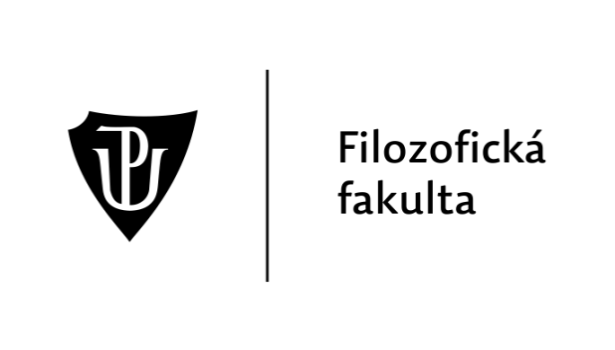 2023